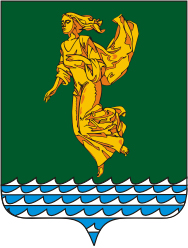 В соответствии с ч. 3 ст. 8 Федерального закона от 07.02.2011 года № 3-ФЗ «О полиции», заслушав и обсудив отчет начальника УМВД России по Ангарскому городскому округу по итогам работы за 2020 год, руководствуясь Уставом Ангарского городского округа, Дума Ангарского городского округаРЕШИЛА:1. Принять к сведению отчет начальника УМВД России по Ангарскому городскому округу по итогам работы за 2020 год, изложенный в информационно-аналитической записке.2. Настоящее решение вступает в силу со дня его подписания.Председатель Думы	Ангарского городского округа                                                                    А.А. ГородскойИнформационно – аналитическая запискак отчету начальника УМВД России по Ангарскому городскому округу по итогам работы за 2020 годВ 2020 году оперативно-служебная деятельность подразделений УМВД России по Ангарскому городскому округу  строилась в соответствии с поставленными задачами и приоритетами МВД России, ГУ МВД России по Иркутской области, а также динамикой развития социально-экономических и криминологических процессов на территории обслуживания.Последовательная реализация целенаправленных мер по противодействию преступности, обеспечению общественной безопасности, защите прав и законных интересов граждан, а также эффективное взаимодействие с правоохранительными, надзорными органами, органами местного самоуправления и институтами гражданского общества позволили в прошедшем году сохранить контроль над криминальной ситуацией в Ангарском городском округе и достичь позитивной динамики на приоритетных направлениях деятельности.За 2020 год в УМВД поступило около 65 тысяч (-0,3%; 64 977) заявлений, сообщений и иной информации о противоправных действиях, по которым возбуждено более 3,3 тысяч уголовных дел (-9,0%; 3 323), вынесено свыше 16 тысяч (-2,5%; 16 164) постановлений об отказе в возбуждении уголовных дел, возбуждено больше 4 тысяч (-19,1%; 4 191) административных производств. Рассмотрено около 2,2 тысяч (-5,2%; 2 187) обращений граждан, из них более четверти (511; +29%) поступили в УМВД посредством сети Интернет. Основной массив обращений граждан (1607 или 73%) – это заявления о совершении противоправных деяний, 16% (356) от общего числа составили жалобы на действия (бездействие) сотрудников ОВД, около 10% (212) – обращения о предоставлении информации различного характера. Все обращения рассмотрены в установленном порядке, по жалобам в отношении сотрудников ОВД проведены проверки, по результатам которых обоснованными признаны 13, к сотрудникам, допустившим нарушения, применены меры дисциплинарного характера. По всем обращениям в установленный срок гражданам направлены ответы о результатах рассмотрения. В прошедшем году число зарегистрированных преступлений снизилось (-9,8%) и составило около 4 тысяч (3 938). Сократилось количество тяжких и особо тяжких посягательств (-5,2%), в том числе в два раза меньше зарегистрировано убийств (-50%; с 22 до 11), на четверть уменьшилось число изнасилований (-25%; с 4 до 3). Все зарегистрированные в 2020 году убийства и изнасилования раскрыты, уголовные дела направлены в суд, раскрываемость данных видов преступлений составила 100%.Снизилось количество преступлений имущественного характера: меньше совершено краж (-14,6%), из них с проникновением (-24,1%), в том числе из квартир (-25,7%), краж транспортных средств (-39,3%), в том числе автомобилей (-33,3%), грабежей (-14,8%) и разбойных нападений (-36,7%).В 2 раза сократилось число преступлений, связанных с незаконным оборотом оружия (ст.ст. 222, 223 УК РФ; с 42 до 21), в 3 раза меньше преступлений совершено с использованием оружия и взрывчатых веществ (-66,7%, с 9 до 3).Уровень преступности в Ангарском городском округе ниже среднеобластного показателя. В расчете на 10 тыс. населения данный показатель составил 166 преступлений (по области: 175). В 2020 году раскрыто около 2 тысяч преступлений (1 975), в том числе 365 тяжкой и особо тяжкой категории. Предотвращено на стадии приготовления и покушения 374 преступления, по «горячим следам» раскрыто – 53.Реализуя принцип неотвратимости наказания, за совершение преступлений установлено 1 803 лица, в суды направлено около 1 400 уголовных дел (1 388), по 1 577 преступлениям, в том числе по 71 преступлению «прошлых лет».Общая раскрываемость преступлений составила 50%. Остаток нераскрытых преступлений сократился на 9% (с 2 160 до 1 971). В течение 2020 года выполнен большой объем розыскной работы. Установлено местонахождение 84 лиц, скрывшихся от органов дознания, следствия и суда.В прошедшем году УМВД удалось эффективно реагировать на распространение наркотиков на территории обслуживания. Выявлено 281 преступление, из которых 103 – по фактам сбыта. К уголовной ответственности привлечено 190 человек (+4%). Из незаконного оборота изъято около 35 кг наркотических средств (34 кг 996 гр.). Пресечена деятельность 9 преступных групп общей численностью 22 человека, занимавшихся сбытом наркотических средств, в т.ч. 2 преступные группы, созданные на этнической основе. Одна группа занималась сбытом наркотического средства героин, 5 групп – сбытом наркотических средств каннабисной группы, 3 группы – сбытом синтетических наркотиков. Ликвидирована деятельность шести Интернет-магазинов, одной подпольной лаборатории по выращиванию конопли гидропонным способом. Перекрыт канал поставки наркотических средств каннабисной группы на территорию Ангарского городского округа из Боханского района.В 2020 году осуществлён комплекс организационных и практических мер по обеспечению защиты экономики Ангарского городского округа от преступных посягательств, борьбе с коррупцией и выявлению лиц, совершающих экономические преступления.Всего сотрудниками органов внутренних дел выявлено 67 преступлений экономической направленности (+4,7%), в том числе 44 –  совершенных в крупном и особо крупном размере (+46,7%), 45 – тяжких и особо тяжких преступлений (+7%).В результате реализации комплекса оперативно-розыскных и профилактических мероприятий выявлено 13 коррупционных преступлений (+160%), 6 из них (или 46%) совершены в крупном и особо крупном размере (+100%).Пресечено 8 преступлений (+100%), совершенных против государственной власти, интересов государственной службы и службы в органах местного самоуправления. Выявлено 10 преступлений в сфере потребительского рынка, 18 – связанных с финансово-кредитной системой, задокументирован 1 факт взяточничества (ст.ст. 159, 160, 163, 186, 291 УК РФ).В совершении экономических преступлений изобличено 29 лиц, в том числе 7 – по тяжким и особо тяжким составам, 9 – за совершение коррупционных преступлений. К уголовной ответственности привлечено 13 лиц, в суд направлены уголовные дела по 24 преступлениям.В прошедшем году пресечена незаконная деятельность преступной группы, занимающейся хищением бюджетных средств, при получении установленных законом субсидий в виде материнского (семейного) капитала.Реализованы многоэпизодные дела в сфере защиты авторских прав и пресечения незаконного оборота контрафактной продукции, в сфере освоения и защиты бюджетных средств, а также в деятельности по противодействию незаконному обороту алкогольной продукции.В целом по материалам уголовных дел возмещено в бюджеты всех уровней около 9 млн. рублей (8 852 тысяч рублей).Достигнуты определенные результаты работы в сфере лесопромышленного комплекса. Проведено 62 рейдовых мероприятия в лесах городской и федеральной собственности, в ходе которых выявлено 33 факта незаконной рубки деревьев, возбуждено 33 уголовных дела. Пресечена незаконная деятельность трех преступных групп.Ангарский городской округ является привлекательной территорией для иностранных граждан, при этом ситуация в сфере миграционного законодательства оставалась стабильной. В течение 2020 года на миграционный учет поставлено 1 344 иностранных гражданина и лиц без гражданства (-54,7%). Всего на территории Ангарского городского округа проживает 4 305 иностранных граждан (-41,7%). Основу миграционного потока составляют граждане Таджикистана (уд. вес 36,2%), Узбекистана (уд. вес 23,2%), Казахстана (уд. вес 9,6%) и Киргизии (уд. вес 7,4%).С начала года на территории Ангарского городского округа иностранцами совершено 3 преступления (-40%), в отношении иностранных граждан – 10 преступлений (-3%).Для повышения эффективности профилактических мер, направленных на выявление и пресечение преступлений и правонарушений, совершенных иностранными гражданами и лицами без гражданства, нарушений миграционного законодательства со стороны мигрантов, а также со стороны работодателей, привлекающих иностранную рабочую силу, организовано и проведено 338 проверочных мероприятий, привлечено к административной ответственности 254 иностранца. Судами принято решение о выдворении за пределы Российской Федерации 39 (+21,9%) иностранных граждан и лиц без гражданства, депортировано 33 (+32%) иностранных гражданина.Принят ряд организационно-практических мер, направленных на повышение качества профилактики и результативности раскрытия преступлений, совершаемых на улицах и в общественных местах. Инициативно проведено 185 (+20%) дополнительных оперативно-профилактических мероприятий «Патруль УМВД», «День профилактики», «Ночной патруль», в том числе с участием добровольной народной дружины «Союз десантников», с привлечением сил и средств войск национальной гвардии России (ОМОН, ОВО) и военнослужащих в/ч 3695.В результате число преступлений, совершенных в общественных местах, на улицах города, сократилось на 12,4%, в том числе на улицах – на 7,3%. Раскрываемость преступлений, совершенных в общественных местах и на улицах возросла и составила 55,4%, в том числе «уличных» –59,7%.В прошедшем году личным составом УМВД осуществлялось поддержание правопорядка во время проведения 127 массовых городских и общественно-политических мероприятий, в т.ч. митингов, пикетов, по количеству которых город Ангарск занимает 2 место в области (политических – 16, культурно-зрелищных – 40, спортивных - 36, религиозных – 35), количество участников которых составило около 32 тысяч человек (31 906). Все мероприятия проведены на достаточно высоком организационном уровне, фактов экстремистских проявлений и нарушений общественного порядка при проведении крупных мероприятий, в том числе государственного и межрегионального уровня, таких как «Единый день голосования», не допущено. Кроме того, сотрудники УМВД привлекались к обеспечению правопорядка при проведении международного молодежного форума «Байкал», девятого международного ралли-марафона «Шелковый путь» и других мероприятий.Активную помощь в решении задач по охране общественного порядка УМВД оказывают органы местного самоуправления: в рамках программы «Безопасность и правопорядок на территории Ангарского городского округа» освоено более 7,7 млн. рублей (7 750,5 тысяч рублей), в т.ч. поощрено за активную помощь в раскрытии преступлений 21 гражданин. Особое внимание уделялось лицам, склонным к противоправному поведению. В течение года профилактическая работа проведена с каждым подучётником из числа лиц, ранее судимых и условно-осужденных (1 502 человека).Реализуются требования, Федерального закона Российской Федерации от 6 апреля 2011 г. № 64-ФЗ. Под надзором находятся 254 лица, что составляет 55% от числа рекомендованных для взятия под надзор (460).В 2020 году административный надзор установлен в отношении 81 лица (-11,9%). В ходе осуществления контроля за лицами, состоящими под административным надзором, выявлено 747 административных правонарушений за несоблюдение административных ограничений и невыполнение обязанностей, установленных судом при административном надзоре (ст. 19.24 КоАП РФ; +4,2%).В целях профилактики бытовой преступности, алкоголизма и пьянства сделан акцент на работу с лицами, совершающими административные правонарушения. Выявлено более 19 тысяч административных правонарушений (19 331), 2 588 человек привлечено к ответственности за распитие пива и алкогольной продукции в общественных местах, за появление в общественных местах в состоянии опьянения.Проведено 492 проверки организаций, осуществляющих оптовую и розничную торговлю спиртным, в том числе 164 – в ночное время. Из незаконного оборота изъято более 17,5 тысяч литров (17 523) алкогольной продукции.В результате принятых мер профилактического характера на 5,8% снизилось количество преступлений, совершенных на почве семейно-бытовых отношений, в том числе совершенных ранее совершавшими – на 5,4%, ранее судимыми – на 5%.Вместе с тем, требует дальнейшего внимания организация и эффективность работы УМВД в обеспечении профилактики алкоголизма и работе с лицами, злоупотребляющими алкоголем. По итогам 2020 года на территории Ангарского городского округа отмечается рост на 11,5% числа преступлений, совершенных лицами в состоянии алкогольного опьянения.Особое внимание уделялось организации работы по профилактике безнадзорности, предупреждению правонарушений и преступлений среди несовершеннолетних. Всего на учете в полиции состоит 12 групп антиобщественной направленности, 155 несовершеннолетних, а также 201 неблагополучная семья, в которых воспитывается 367 детей. Количество преступлений, совершенных несовершеннолетними, снизилось на 35,6% (со 146 до 94). На 26% меньше преступлений совершено подростками в общественных местах, в том числе на 30,4% – на улицах города. Более чем в 2 раза (с 15 до 7) сократилось число преступлений, совершенных несовершеннолетними в состоянии опьянения.Последовательная реализация комплекса организационных, практических и профилактических мер позволила на должном уровне обеспечить безопасность на дорогах города и значительно сократить количество дорожно-транспортных происшествий (-43,2%; со 178 до 101),  а также число лиц, получивших ранения (-44,4%; с 214 до 119) и погибших (-50%; с 22 до 11) в результате дорожно-транспортных происшествий. Наращивается практика привлечения к уголовной ответственности лиц, допускающих факты неоднократного управления автомобилем в состоянии опьянения. Возбуждено 335 таких дел (+3%), 320 (+5,3%) из них направлено в суд.В приоритетном порядке решались задачи по повышению качества и доступности государственных услуг, предоставляемых ОВД. Подразделениями УМВД оказывается 18 видов государственных услуг, из них в сфере миграции – 15 видов услуг, а также по регистрации транспортных средств, выдаче (замене) водительских удостоверений, выдаче справок о наличии (отсутствии) судимости. Всего населению Ангарского городского округа в 2020 году предоставлено свыше 42 тысяч государственных услуг (42 296), из которых 78,7% (33 275) – в электронном виде.Проделан значительный объем работы по информационному сопровождению деятельности УМВД в средствах массовой информации.Всего в СМИ было размещено около 1,5 тысяч материалов по правоохранительной тематике, в том числе на официальном сайте ГУ МВД России по Иркутской области, на телевидении и радио, в печатных изданиях и в информационных агентствах. Во взаимодействии с институтами гражданского общества, в том числе и посредством созданного при УМВД Общественного совета, в состав которого входят 9 представителей различных предприятий, организаций и учреждений города, проводились мероприятия, направленные на повышение престижа службы и формирования положительного мнения о деятельности полиции.С учетом приоритетов, отмеченных Министром внутренних дел Российской Федерации в Директиве МВД России от 23 октября 2020 года, результатов и недостатков в оперативно-служебной деятельности, а также особенностей социально-экономического развития Ангарского городского округа, в качестве основных задач на 2021 год, определены:нейтрализация криминальных угроз достижению национальных целей развития Российской Федерации, защита бюджетных средств, направляемых на восстановление занятости и доходов населения, рост экономики и долгосрочные структурные изменения в экономике, борьба с коррупцией;противодействие преступлениям, совершаемым с использованием информационно-телекоммуникационных технологий, организованным формам экстремизма и наркопреступности, раскрытие и расследование преступлений «прошлых лет», розыск преступников, скрывшихся от следствия и суда;профилактика правонарушений, защита от преступных посягательств наиболее уязвимых категорий населения, дальнейшее развитие инструментов государственной миграционной политики, обеспечение общественной безопасности и правопорядка при проведении публичных мероприятий, Всероссийской переписи населения;обеспечение полноты и объективности доследственных проверок по заявлениям (сообщениям) о преступлениях, своевременности и обоснованности принимаемых процессуальных решений, повышение качества досудебного производства по уголовным делам, соблюдение законности и установленных сроков в ходе их расследования;взаимодействие с органами исполнительной власти и местного самоуправления Ангарского городского округа на основе совместной реализации мероприятий федеральных проектов, государственных программ Иркутской области и муниципальных программ;взаимодействие с представителями субъектов системы профилактики, общественными организациями и объединениями Ангарского городского округа по вопросам профилактики безнадзорности, семейного неблагополучия и пресечения фактов склонения несовершеннолетних к противоправному поведению;повышение качества предоставления и уровня доступности государственных услуг, оказываемых подразделениями УМВД;совершенствование работы с кадрами, механизмов социальной защиты, морального и материального стимулирования личного состава, укрепление служебной дисциплины и законности, обеспечение готовности органов внутренних дел к выполнению задач при возникновении чрезвычайных обстоятельств.Кроме того, ключевым направлением деятельности правоохранительных органов остается выполнение государственной программы Российской Федерации, утвержденной Постановлением Правительства РФ от 15 апреля 2014 г. № 345 «Об утверждении государственной программы Российской Федерации «Обеспечение общественного порядка и противодействие преступности» (в редакции постановления Правительства Российской Федерации от 28 марта 2019г. N 337-18).Врио начальника УМВД России по Ангарскому городскому округуполковник полиции                                                                                                  Д.Г. ГудковИркутская областьДУМА Ангарского городского округа второго созыва 2020-2025 гг.РЕШЕНИЕ23.03.2021                                                                                                            № 53-10/02рД⌐                                                                     ¬Об отчете УМВД России по Ангарскому городскому округу по итогам работы за 2020 год